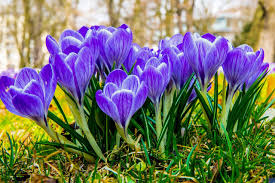 Månadens Spelare Mars 2024          F10 RödJuliaSpelaren som är den som har flest assists i lagetDu styr och ställer från bakre delen av planen och går även ibland på egna avslutVi ser gärna att du använder ditt skott mera Våga utmana dig själv så kommer du utvecklas än mer